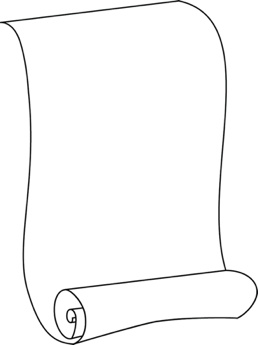 ETA – MathématiquesTranslations et symétries axialesMSN 21 — Poser et résoudre des problèmes pour structurer le plan et l'espace : Construction d'une figure plane par une isométrie (translation, symétrie axiale) à l'aide des instruments de géométrieNb points : _____ / 12Exercice 1 : Construis l’image de cette figure par une translation.Exercice 2 : Construis l’image de cette figure par translation de vecteur V.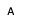 Exercice 3 : Construis l’image de cette figure par une symétrie d’axe A1.Exercice 4 : Construis l’image de cette figure par une symétrie d’axe A2.11,522,533,544,555,560 – 2,53 – 3,54 – 4,55 – 5,56 – 6,57 – 7,58 – 8,59 - 9,510 - 10,511 - 11,512